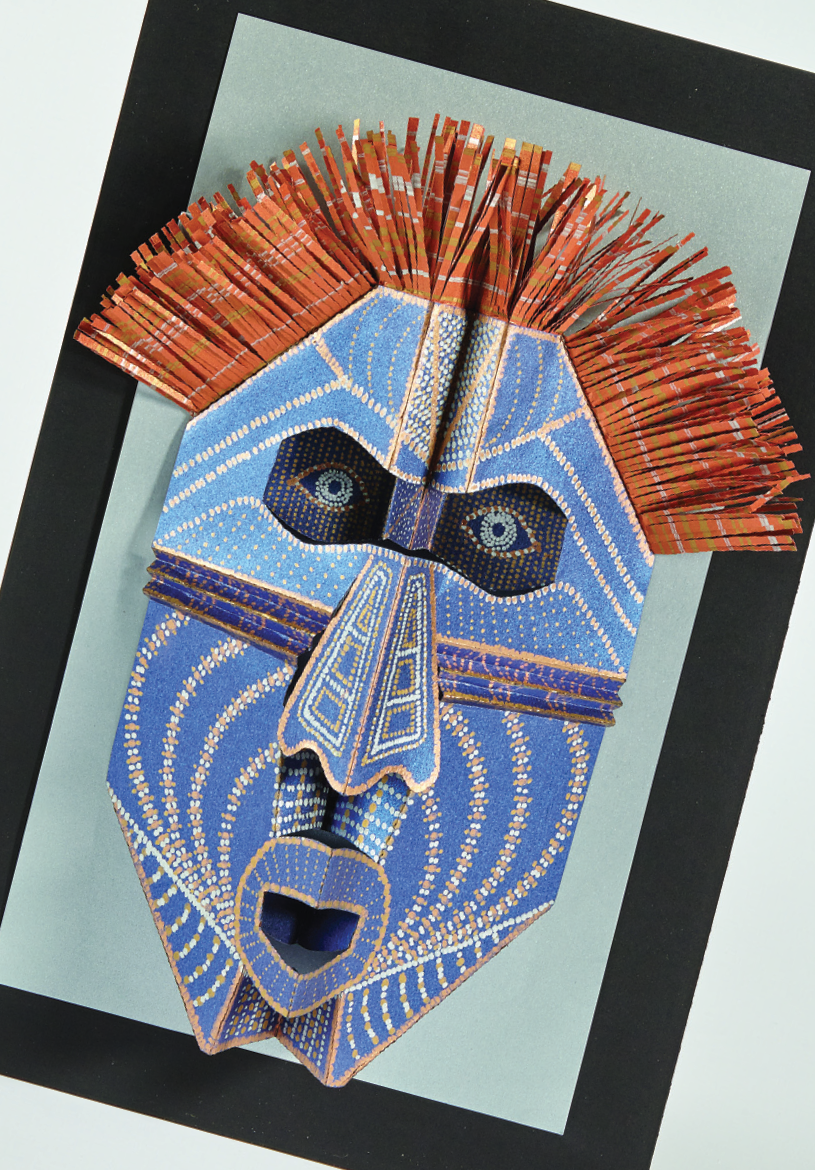 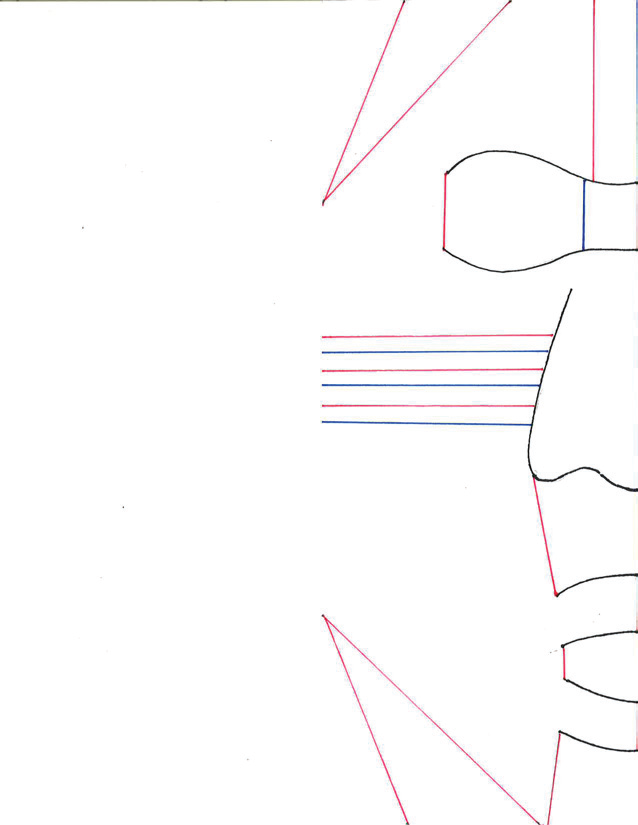 Student Name:Lesson: Pop Up Tribal MaskStudent Name:Lesson: Pop Up Tribal MaskStudent Name:Lesson: Pop Up Tribal MaskStudent Name:Lesson: Pop Up Tribal MaskStudent Name:Lesson: Pop Up Tribal MaskStudent Name:Lesson: Pop Up Tribal MaskCircle the number in pencil that best shows how well you feel that you completed that criterion for the assignment.Circle the number in pencil that best shows how well you feel that you completed that criterion for the assignment.ExcellentGoodAverageNeeds ImprovementCriteria 1 – Base mask:  Successfully followed directions to create a base for your mask.Criteria 1 – Base mask:  Successfully followed directions to create a base for your mask.109 – 876 or lessCriteria 2 – Mask Additions: Successful use of the many different paper techniques to create additions to your mask based on Latin American cultures.Criteria 2 – Mask Additions: Successful use of the many different paper techniques to create additions to your mask based on Latin American cultures.109 – 876 or lessCriteria 3 – Sharpie Decoration.  Student successfully utilized dot method to create linear decoration inspired by Latin American cultures.    Criteria 3 – Sharpie Decoration.  Student successfully utilized dot method to create linear decoration inspired by Latin American cultures.    109 – 876 or lessCriteria 4– Effort: took time to develop idea & complete project? (Didn’t rush.) Read the article and followed the steps within.  Good use of class time?Criteria 4– Effort: took time to develop idea & complete project? (Didn’t rush.) Read the article and followed the steps within.  Good use of class time?109 – 876 or lessCriteria 5 – Craftsmanship – Neat, clean & complete? Skillful use of the art tools & media?Criteria 5 – Craftsmanship – Neat, clean & complete? Skillful use of the art tools & media?109 – 876 or lessTotal: 50                            (possible points)                                /50 ptsGrade: